GUEST RESERVATION -  Terms & Conditions1.	Guest House is own to Uva Wellassa University.2.	It is non-alcoholic and non – smoking place.3.	Please record your name and NIC number in the guest register after arrival.4.	Keep your Personal belongings under your custody.5.	You are responsible for items own to the university during your stay at the guest house6.	Meals can be obtained from the guest at the approved rates7.	Report any damages during your stay at the guest house.8.	Contact care taker if any assistance required.9.	Complain and inquires please contact: 055- 2226470 – Senior Assistant Registrar.10.	Please produce this reservation form under your custody for avoid any inconvenience11.	Payments can be made to Care taker (Badulla guest house only) or University –Shroff/cashier)12.	Make sure you obtained a receipt for the payment you made.Hope you will enjoy staying in our Guest HouseThank you.Uva Wellassa UniversityApplication for Reservation of University Guest HouseApplication for Reservation of University Guest HouseApplication for Reservation of University Guest HouseApplication for Reservation of University Guest HouseApplication for Reservation of University Guest HouseApplication for Reservation of University Guest HouseApplication for Reservation of University Guest HouseApplication for Reservation of University Guest HouseApplication for Reservation of University Guest House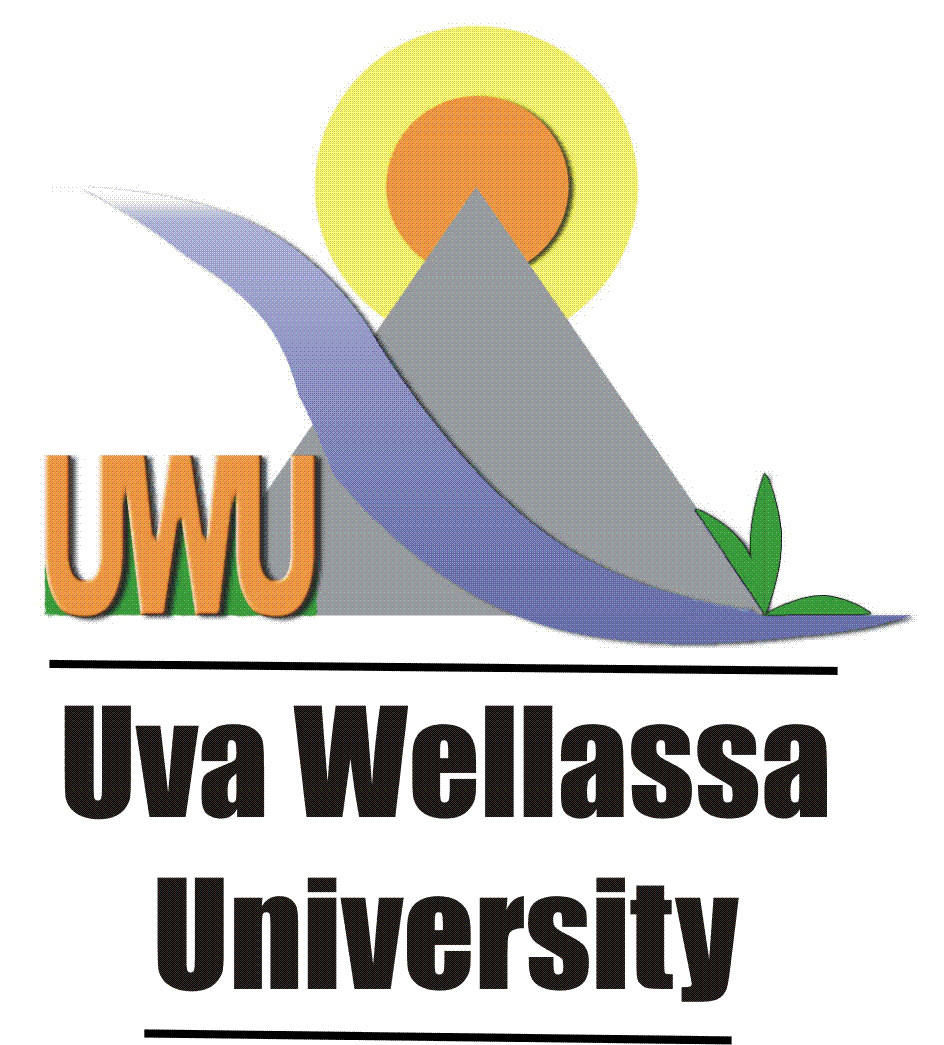 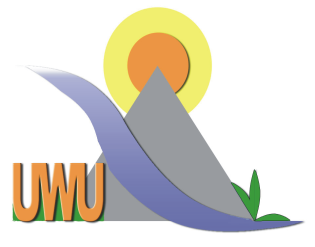 Requester InformationRequester InformationRequester InformationRequester InformationRequester InformationRequester InformationRequester InformationRequester Information1.Name                                              Name                                              Name                                              : …………………………………………………………………………: …………………………………………………………………………: …………………………………………………………………………: …………………………………………………………………………: …………………………………………………………………………: …………………………………………………………………………: …………………………………………………………………………2.Designation                                       Designation                                       Designation                                       : …………………………………………………………………………: …………………………………………………………………………: …………………………………………………………………………: …………………………………………………………………………: …………………………………………………………………………: …………………………………………………………………………: …………………………………………………………………………3.NIC Number                                                               NIC Number                                                               NIC Number                                                               : …………………………………………………………………………: …………………………………………………………………………: …………………………………………………………………………: …………………………………………………………………………: …………………………………………………………………………: …………………………………………………………………………: …………………………………………………………………………4.Contact number                              Contact number                              Contact number                              : …………………………………………………………………………: …………………………………………………………………………: …………………………………………………………………………: …………………………………………………………………………: …………………………………………………………………………: …………………………………………………………………………: …………………………………………………………………………5.Reservation purpose                   Reservation purpose                   Reservation purpose                   : …………………………………………………………………………: …………………………………………………………………………: …………………………………………………………………………: …………………………………………………………………………: …………………………………………………………………………: …………………………………………………………………………: …………………………………………………………………………(state whether Official / private)(state whether Official / private)(state whether Official / private): …………………………………………………………………………: …………………………………………………………………………: …………………………………………………………………………: …………………………………………………………………………: …………………………………………………………………………: …………………………………………………………………………: …………………………………………………………………………6.Requested place                          Requested place                          Requested place                           Nugegoda  (     )     Nugegoda  (     )     Nugegoda  (     )     Nugegoda  (     )     Nugegoda  (     )     Nugegoda  (     )     Badulla  (    )Tick the relevant placeTick the relevant placeTick the relevant placeImportant: 01. Make your reservation request must have forwarded to 1 day Prior to SAR-GA office in order to avoid any inconvenience caused. If rooms available will inform you at earliest.                     02.  Complimentary rooms are provided for official visits only.Important: 01. Make your reservation request must have forwarded to 1 day Prior to SAR-GA office in order to avoid any inconvenience caused. If rooms available will inform you at earliest.                     02.  Complimentary rooms are provided for official visits only.Important: 01. Make your reservation request must have forwarded to 1 day Prior to SAR-GA office in order to avoid any inconvenience caused. If rooms available will inform you at earliest.                     02.  Complimentary rooms are provided for official visits only.Important: 01. Make your reservation request must have forwarded to 1 day Prior to SAR-GA office in order to avoid any inconvenience caused. If rooms available will inform you at earliest.                     02.  Complimentary rooms are provided for official visits only.Important: 01. Make your reservation request must have forwarded to 1 day Prior to SAR-GA office in order to avoid any inconvenience caused. If rooms available will inform you at earliest.                     02.  Complimentary rooms are provided for official visits only.Important: 01. Make your reservation request must have forwarded to 1 day Prior to SAR-GA office in order to avoid any inconvenience caused. If rooms available will inform you at earliest.                     02.  Complimentary rooms are provided for official visits only.Important: 01. Make your reservation request must have forwarded to 1 day Prior to SAR-GA office in order to avoid any inconvenience caused. If rooms available will inform you at earliest.                     02.  Complimentary rooms are provided for official visits only.Important: 01. Make your reservation request must have forwarded to 1 day Prior to SAR-GA office in order to avoid any inconvenience caused. If rooms available will inform you at earliest.                     02.  Complimentary rooms are provided for official visits only.Important: 01. Make your reservation request must have forwarded to 1 day Prior to SAR-GA office in order to avoid any inconvenience caused. If rooms available will inform you at earliest.                     02.  Complimentary rooms are provided for official visits only.Important: 01. Make your reservation request must have forwarded to 1 day Prior to SAR-GA office in order to avoid any inconvenience caused. If rooms available will inform you at earliest.                     02.  Complimentary rooms are provided for official visits only.Important: 01. Make your reservation request must have forwarded to 1 day Prior to SAR-GA office in order to avoid any inconvenience caused. If rooms available will inform you at earliest.                     02.  Complimentary rooms are provided for official visits only.                                Details of the Occupant                                Details of the Occupant                                Details of the Occupant                                Details of the Occupant                                Details of the Occupant                                Details of the Occupant                                Details of the Occupant                                Details of the Occupant                                Details of the Occupant                                Details of the Occupant                                Details of the OccupantNoName of the OccupantName of the OccupantName of the OccupantName of the OccupantName of the OccupantName of the OccupantNIC numberNIC numberNIC numberNIC number1.2.3.4.5.6.7.Note : Mandatory to fill -- information over reservationNote : Mandatory to fill -- information over reservationNote : Mandatory to fill -- information over reservationNote : Mandatory to fill -- information over reservationNote : Mandatory to fill -- information over reservationNote : Mandatory to fill -- information over reservationArrival Date :      ………………Arrival Date :      ………………Arrival Date :      ………………Arrival Time:     ……………Arrival Time:     ……………Arrival Time:     ……………Number of Rooms required…………Number of Rooms required…………Number of Rooms required…………Number of Rooms required…………Number of Rooms required…………Departure Date:   ………………Departure Date:   ………………Departure Date:   ………………Depature Time:   …………...Depature Time:   …………...Depature Time:   …………...I  confirmed above information is true and correct .I  confirmed above information is true and correct .I  confirmed above information is true and correct .I  confirmed above information is true and correct .I  confirmed above information is true and correct .I  confirmed above information is true and correct .I  confirmed above information is true and correct .I  confirmed above information is true and correct .I  confirmed above information is true and correct .I  confirmed above information is true and correct .I  confirmed above information is true and correct .……………………………………………………………………………………………………….……………………………………….……………………………………….……………………………………….……………………………………….……………………………………….Signature of ApplicantSignature of ApplicantHead of the Department Head of the Department Head of the Department Head of the Department Head of the Department Head of the Department For office use onlyNo of  Rooms Available  :…….Allocated Room No  :…………      For office use onlyNo of  Rooms Available  :…….Allocated Room No  :…………      …………………………………Signature of Approving Officer…………………………………Signature of Approving Officer